  Öffentliche Bücherei St.Pirmin 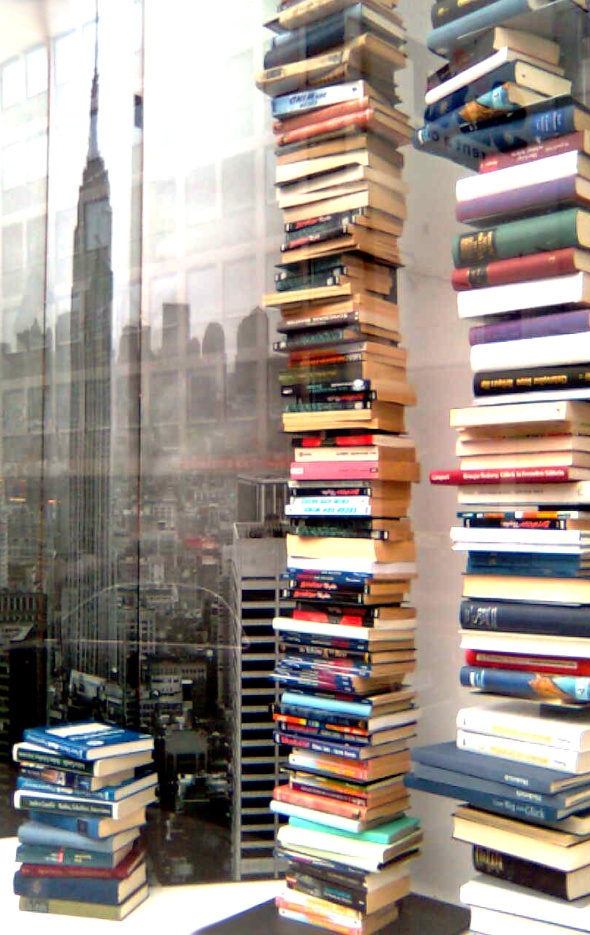 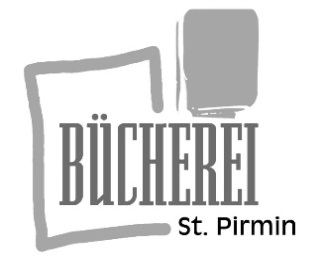                                            Radetzkystr.51                                       6020 Innsbruck                                 KRIMILESUNG                          mit Dietmar WachterMusikIvana Vlahusic                                             5. März 2016                   19.30 Uhr             Pfarrsaal St. Pirmin               Auf euer Kommen freut sich das                       Büchereiteam St. PirminEine Veranstaltung im Rahmen der Wochen der InnsbruckerBüchereien.